國語文多元評量＿高層次認知評量作業格式設計者：學校＋姓名（2-3人一組為限）附件一：102年度國小國語文領域評量試題設計卡閱卷標準註1:就各得分項目，依班上學生實際答題進行分類，類型分類數目可依學生實際答題進行調整，例如2分的類型若有四種，則增設子項目2D。註2:請於各作答類型中，簡要說明學生可能答題方式之作答情形，填入表格中。附件二：102年度國小國語文領域評量試題設計卡示例閱卷標準註1:就各得分項目，依班上學生實際答題進行分類，類型分類數目可依學生實際答題進行調整，例如2分的類型若有四種，則增設子項目2D。註2: 請於各作答類型中，簡要說明學生可能答題方式之作答情形，填入表格中。適用年級能力指標閱讀層次□詮釋整合  □比較評估評量目標文本類型文本題目設計得分類型(請見註1)作答類型舉例(請見註2)人數(%)22A22B22C11A11B11C00A00B00C適用年級四年級能力指標5-2-14-3能從閱讀材料中，培養分析歸納的能力閱讀層次詮釋整合  □比較評估評量目標分析歸納文章訊息觀點，並找出支持的理據。文本類型說明性的連續性文本文本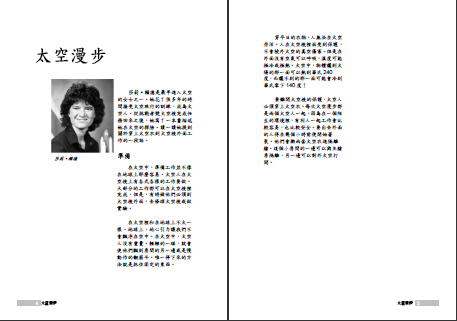 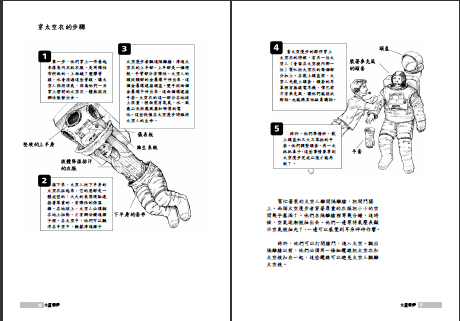 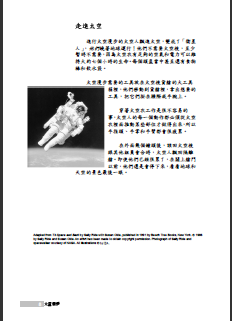 題目設計想像一下，如果你想當太空人，從文章的資料，說明當一個太空人的一項好處和一項壞處，並說明為什麼。好處和理由：壞處和理由：得分類型(請見註1)作答類型舉例(請見註2)人數(%)22A從重力狀態敘述擇一說明好/壞處和理由從太空衣敘述擇一說明好/壞處和理由從安全性敘述擇一說明好/壞處和理由從觀看地球視角擇一說明好/壞處和理由70%11A只說明好處和理由/只說明壞處和理由20%00A好/壞處和理由的回答與文本提供訊息無關，譬如：我想學習關於太空的知識5%00B敘述與提問無關，譬如：我喜歡冒險3%00C沒有作答2%